DOKUMENTASI PENELITIAN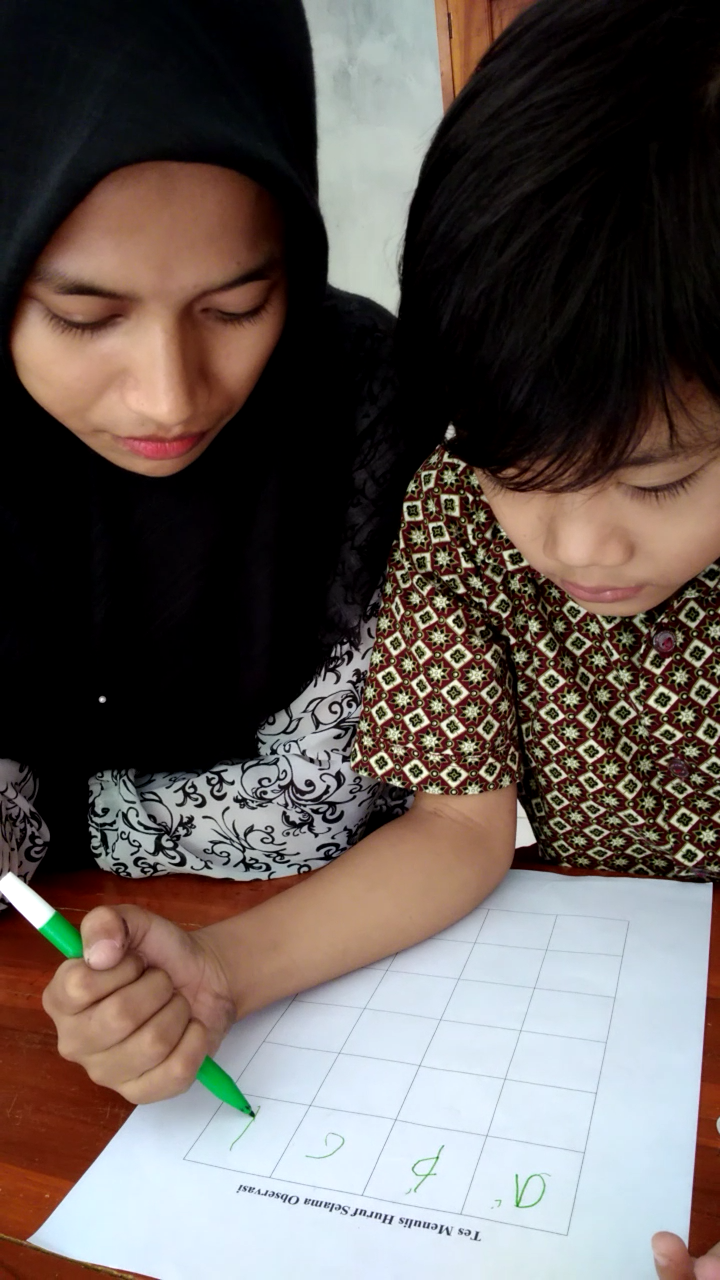 Subjek  mengisi instrumen tes kemampuan menulis huruf 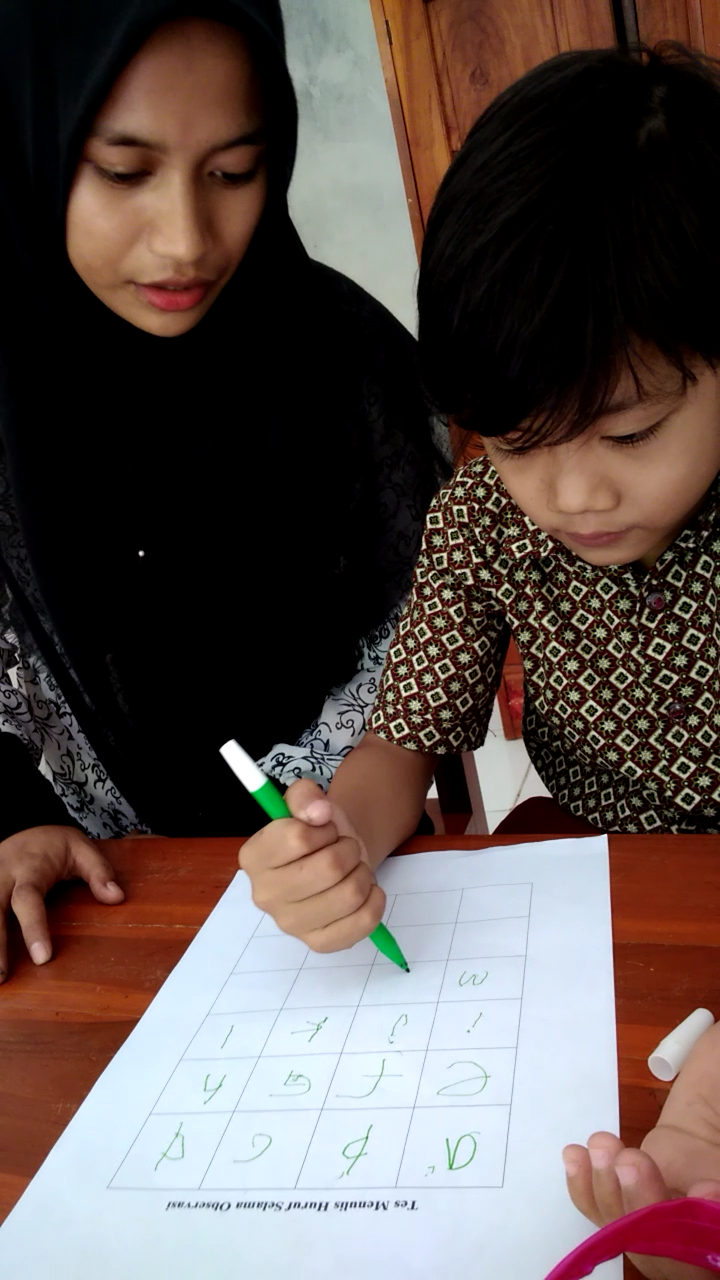 Memberikan kesempatan kepada subjek untuk menelusuri Alphabet 8s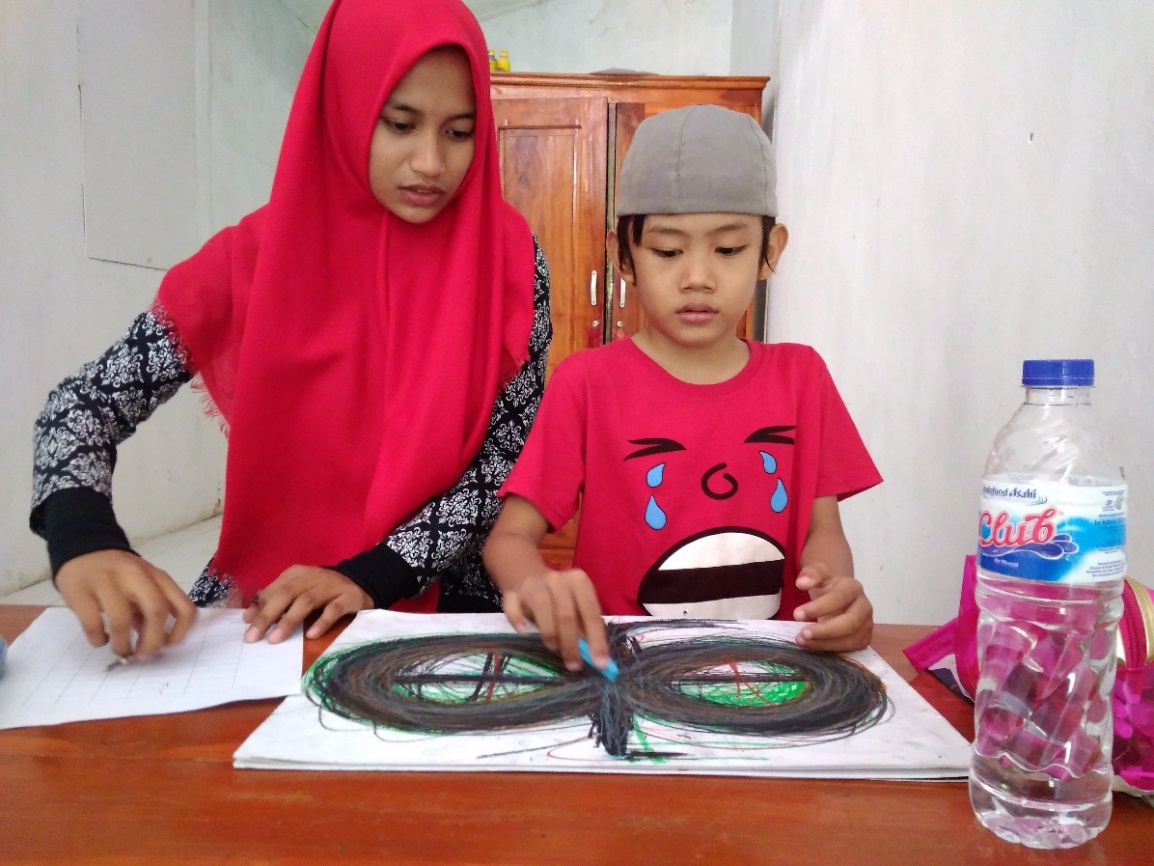 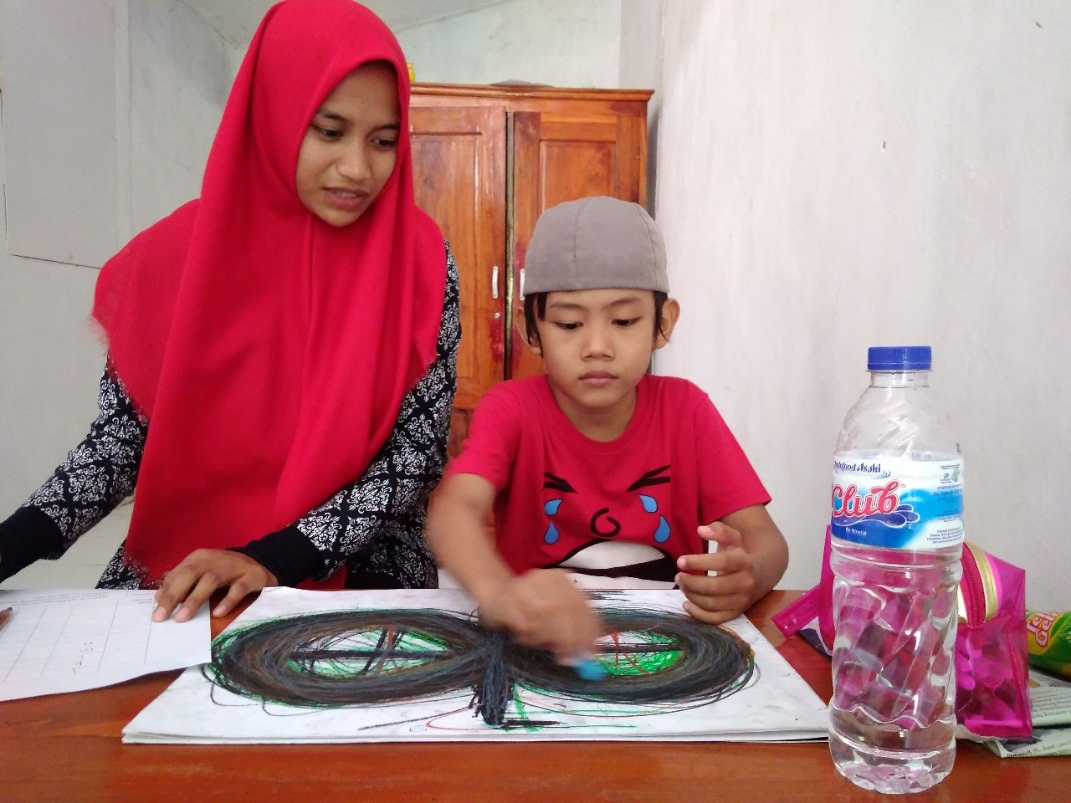 Subjek sedang menulis angka menggunakan lintasan Alphabet 8